Anlage zum Antrag auf Anerkennung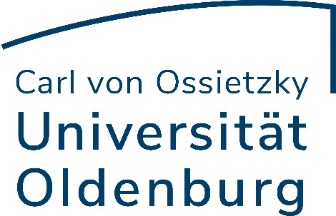 (Zwei-Fächer-Bachelor Physik)Hinweis: Das Formular orientiert sich an der jeweils aktuellen Prüfungsordnung. Bei abweichenden Anträgen ggf. Blankoformular nutzen.Hinweise zur Antragstellung:"Antrag auf Anerkennung von Prüfungsleistungen" und Anlage für das beantragte Fach bzw. den Professionalisierungsbereich mit den Nachweisen (Notenbescheinigung, Zeugnis, etc.) zu einer Gesamtdatei im PDF-Format zusammenfügen und per Mail an die o.g. Adresse senden.Weitere Ausführungen zur Antragstellung: https://uol.de/anerkennung Vorgelegte LeistungAnzuerkennendes ModulKPNoteBemerkungenMitgebrachte Prüfungsleistung, die an der UOL anerkannt werden soll. Modul- bzw. Veranstaltungstitel laut beigefügtem NachweisModul an der UOL, für das die vorgelegte Leistung anerkannt werden soll. (Modulkürzel und Modulname angeben)desModulsan der UOLwird vom Prüfungs-amt ermitteltwird vom Prüfungsamt ausgefülltBasiscurriculum im Umfang von 30 KPBasiscurriculum im Umfang von 30 KPBasiscurriculum im Umfang von 30 KPBasiscurriculum im Umfang von 30 KPBasiscurriculum im Umfang von 30 KPphy010: Experimentalphysik I6phy020: Experimentalphysik II6phy211: Grundpraktikum Physik I 6phy212: Grundpraktikum Physik IIa (nur Berufsziel M.ed. SoPäd / WiPäd)3phy030 Experimentalphysik III 6phy260: Physik lernen und lehren6phy270: Naturwissenschaften an außerschulischen Lernorten (nur Berufsziel M.ed. SoPäd / WiPäd)3Aufbaucurriculum im Umfang von 30 KPAufbaucurriculum im Umfang von 30 KPAufbaucurriculum im Umfang von 30 KPAufbaucurriculum im Umfang von 30 KPAufbaucurriculum im Umfang von 30 KPphy044: Experimentalphysik IV (Struktur der Materie)6phy213: Experimentalpraktikum Haupt-, Real- und Förderschule6phy214: Experimentalpraktikum mit Berufsbezug8phy215: Grundpraktikum Physik II4phy220: Mathematische Methoden der Physik6phy230: Mathematische Methoden der Physik/Naturwissenschaften an außerschulischen Lernorten6phy240: Einführung in ausgewählte Probleme der modernen Physik6phy251: Theoretische Physik I (Mechanik)6BachelorarbeitBachelorarbeitBachelorarbeitBachelorarbeitBachelorarbeitBachelorarbeitsmodul15